http://www.centurylink.com/wholesale/clecs/customercontacts.htmlWholesale Customer Contacts - V145.0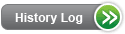 Various CenturyLink™ Wholesale Organizations support your service delivery efforts. Refer to individual CenturyLink Wholesale Products and Services for specific details or contact your CenturyLink Account Team/Sales Executive or Service Manager for additional information. You may also contact CenturyLink via Customer Service.Doing Business with CenturyLinkCenturyLink provides step by step instructions and a checklist to guide you as you establish your relationship with CenturyLink. To work through this process with a CenturyLink representative, contact the Manager - Interconnection Agreements by e-mail to begin negotiations.If you are a new Competitive Local Exchange Carrier (CLEC) and are ready to do business with CenturyLink, view the Getting Started as a Facility-Based CLEC or the Getting Started as a Reseller. If you are an existing CLEC wishing to amend your Interconnection Agreement or your Customer Questionnaire, see those product catalogs for additional information.Account Team / Sales Executives and Service ManagersYour CenturyLink Account Team will be your first point of contact to begin conducting business with CenturyLink. Click here to view the Account Team / Sales Executives and Service Managers Roles and Responsibilities. For all CenturyLink commercial local exchange services products(e.g. CenturyLink Local Service Platform ™(CLSP™), sales and service support will be handled by your Service Manager. If you do not know your assigned CenturyLink Sales Executive or Service Manager, use the CenturyLink - Wholesale Team Tool (CWTT) to locate the CenturyLink Sales Executive or Service Manager assigned to your company. Calls to CenturyLink may be monitored or recorded. You will hear the following announcement when you call: "Thank you for calling CenturyLink. This call may be monitored or recorded for quality assurance or training purposes".AvailabilityWholesale Customer Contacts are available throughout CenturyLink QC.PricingTariffs, Regulations and PoliciesTariffs, regulations and policies are located in the state specific Tariffs/Catalogs/Price Lists.ImplementationPre-OrderingGeneral pre-ordering activities are described in the Pre-Ordering Overview.Detailed information on how to use CenturyLinks Pre-Ordering functions can be found in the  .Requesting Customer Service Records (CSRs)To request a CenturyLink Customer Service Record (CSR), contact the Customer Service Inquiry and Education (CSIE) Center:If you are not an user, you may contact the CSIE to perform Loop Qualifications at 1-866-434-2555 or use the Click to Chat feature.If your end-user requires extensive and complex facility rearrangement/relocation/replacement related to construction, demolition, planning and placement of conduit and Network Interface Device (NID), right-of-way, or other situations that will require engineering and special construction, the property owner/developer may contact the Developer Contact Group (DCG) to obtain the CenturyLink engineer's name and telephone number for a consultation on their project. CLECs will not be provided information by the Developer Contact Group (DCG). Engineer information must be provided directly to the property owner/developer.CLECs may contact the DCG on behalf of an end user customer (with or without the customer on the line) but must contact their Service Manager first and then the Service Manager may conference the DCG for consultation on the end user's project.OrderingGeneral ordering activities are described in the VFO User DocumentationThryvService Request Order ProcessingGeneral ordering activities can be found in the Ordering Overview with provisioning and installation activities identified in the Provisioning and Installation Overview.To discuss order processing or to send associated information to the Center for processing, contact our Customer Service Center. Based on the location of your end-user and the type of service you requested, Local or Access Services, our Service Center numbers are:If calling to discuss multiple items, up to five tickets per call can be opened.*For all e-mails sent, a call center ticket will be opened. Status assigned to that ticket is based on the guidelines found in the Ordering Overview. If your contact requires assistance within two hours, CenturyLink recommends you call and not send an e-mail. CenturyLink will respond to your e-mail via a phone call and provide you with the call center ticket number. Include your "can be reached" telephone number in your e-mail.Only in the case of orders due to complete on a Saturday that require a same day cancellation, due date change or concurrence should a call be made to 218-310-9440. All other requests should be made the next business day.Status and Notification on LSRsFor status of requests or notifications, including Firm Order Confirmation (FOCs) and Service Order Completions (SOCs), access Post Order functionality first. Direction is provided in the  User Guide  for:Viewing notices for service requestsMonitoring the current status of service requests and/or service ordersChecking status historyChecking the estimated start time for service ordersReviewing Design Layout Reports (DLRs)For efficiency, it is recommended that status and notification detail be retrieved via . You may also contact the CSIE for this information.Jeopardy Notification Response PeriodWithin 72 hours of receiving the initial jeopardy notice, either an updated jeopardy notification with more specific details of the jeopardy condition or a FOC advising of the new Due Date will be sent to you. If an updated jeopardy notice is sent, we will also send a FOC advising you of the Due Date CenturyLink can meet when the RFS date is known. Updated notification will be provided within that 72 hour period.See the matrix under the Jeopardy Notice Timeline section of the Provisioning and Installation Overview.Access Service Requests (ASRs)Emergency & Annoyance Call HandlingYou will be assisted by CenturyLink when dealing with telephone harassment, wiretapping and other law enforcement requests.  CenturyLink will provide tracing and *57 (Call Trace) support.  The procedures for Call Trace must be followed prior to calling CenturyLink. To become familiar or review these procedures see Call Trace.To request tracing assistance your personnel will contact the CenturyLink.CenturyLink Customer Service Centers are closed on the following holidays:New Years DayMemorial DayIndependence DayLabor DayThanksgiving DayChristmas DayProvisioning and InstallationGeneral provisioning and installation activities are described in the Provisioning and Installation Overview.Firm Order Confirmation (FOC) intervals are available in the SIG.Loss and Completion ReportsMaintenance and RepairGeneral maintenance and repair activities are described in the Maintenance and Repair Overview.Organized geographically, CenturyLink's Repair Centers are grouped into Wholesale Product or Service Designed and Non-Designed Maintenance and Repair teams:Enhanced Services Center (ESC)The ESC handles calls if your end-user is experiencing difficulty related to Business or Residential Voice Messaging Services or Advanced Intelligent Network (AIN) call features security code (password) resets.CenturyLink CLEC Coordination Center (QCCC)The CenturyLink CLEC Coordination Center (QCCC) handles all unbundled loop product installations (Basic and Coordinated) throughout CenturyLink QC. The QCCC Coordinators are responsible for insuring the successful completion of the coordinated installation.Some of the functions the QCCC can assist with on Unbundled Loop (UBL) installation are:Questions or concerns related to Unbundled Loop installationTo inquire about testing information provided on Unbundled Loops where "Basic Installation with Performance Testing", Basic Installation with Cooperative Testing", or Coordinated Installation with Cooperative Testing" was selected as the installation option on the LSRTo accept the UBL circuitWarranty service where technicians will work to resolve any maintenance issues for 30 days after installationEscalationsYou may initiate an escalation of your service request at any time during the ordering or repair process by calling the appropriate center. Refer to our Expedites & Escalations Overview to review our escalation process.BillingCenturyLink's Billing staff assists with your CenturyLink billing questions. Refer to the following for specific billing related information:Billing Information - Billing and Receivable Tracking (BART)Billing Information - Customer Records and Information Systems (CRIS)Billing Information - Carrier Access Billing System (CABS)Billing Information - Local Exchange Carrier Invoice System (LEXCIS)Billing Information - Taxes and Tax ExemptionSome CenturyLink products generate usage records or call detail processed within the CRIS billing system. For information regarding these records, refer to Billing Information - Daily Usage File (DUF)Wholesale Systems Help DeskWholesale Systems Help Desk is your single point of contact for system related questions regarding connectivity issues, outputs and system outages. If unable to assist you, the Help Desk professional will refer your information to the proper Subject Matter Expert (SME). The SME will either contact you directly or pass the resolution information to the Help Desk professional who will then provide you the information and confirm resolution.TrainingLocal CenturyLink 101 "Doing Business with CenturyLink"This introductory web-based training course is designed to teach the Local CLEC and Local Reseller how to do business with CenturyLink. It will provide a general overview of products and services, CenturyLink billing and support systems, processes for submitting service requests, reports, and web resource access information. Click here to learn more about this course and to register.View additional CenturyLink courses by clicking on Course CatalogTo Request a CSRContactE-mailHours of OperationCSR Hotline for Local Service Requests (LSRs)866-434-2555Or use Click To Chat link located on the Customer Service page.Send an e-mail request to csie@CenturyLink.com. To initiate your e-mail CSR request, you need to complete and send the CSR Request Form, which will be processed on a first in - first out basis.Monday-Friday 7:00 AM - 7:00 PM Mountain TimeFor assistance with:Who to ContactContact NumberHours of OperationProperty Owner or Developer who needs to request consultation with a CenturyLink engineerDeveloper Contact Group (DCG)800-526-3557Monday-Friday 7:00 AM - 5:00 PM Mountain TimeFor Assistance with:Who to ContactCLECs needing to request consultation with a CenturyLink engineerService ManagerFor assistance with:ContactHours of OperationsEASE Directory Listing OrdersLSR Order Support - Assistance issuing EASE Orders: 866 434-2555
https://www.centurylink.com/wholesale/cmp/ima-ease-issue-log.htmlReference: IMA to EASE DifferencesDirectory Listing DownloadJB Order New Install DownloadEASE FBDL Local Response (LR) SupportEmail: Complex Listings .Escalations@centurylink.comMonday - Friday 7:00 AM - 5:00 PM Mountain TimeFor assistance withWho to ContactContact NumberHours of Operation for DLIS onlyDLIS
NOTE: System hours of operation are available at: http://www.CenturyLink.com/ wholesale/cmp/ ossHours.htmlWholesale Systems Help Desk888-796-9102Monday - Friday 6:00 AM - 5:30 PM Mountain Time
(Pager assistance provided 5:30 PM - 7:00 PM)
Saturday 7:00 AM - 2:00 PM Mountain TimeFor assistance withWho to ContactContact NumberHours of OperationRequesting Published DirectoriesThryvMonday - Friday 7:00 AM - 6:00 PM Mountain TimeDirectory Delivery (Thryv White Pages and Thryv Pages)ThryvMonday - Friday 7:00 AM - 6:00 PM Mountain TimeThryv Publisher ServicesFor Billing Questions844-339-6334N/AThryv Publisher ServicesFor Directory Advertising844-339-6334N/ALocationContactFAX (only for manual processing LSRs)Hours of OperationCustomer Service Inquiry and Education (CSIE) Center866-434-2555 OR csie@CenturyLink.com*Or use Click To Chat link located on the Customer Service page.888-796-9089 - All but Simple Port requests877-343-7542 - Simple Port requests onlyMonday-Friday 7:00 AM - 7:00 PM Mountain TimeProduct/ServiceContactFAXHours of OperationLOAs and all service requests 866 434-2555

Or use Click To Chat link located on the Customer Service page.800-335-5680Monday-Friday 7:00 AM - 5:00 PM Mountain TimeFor AssistanceContactHours of OperationCenturyLink800-244-1111
FAX 206 345-83948:00 AM - 5:00 PM Mountain TimeFor assistance with:ContactHours of OperationNo File Received, Data Content, Missing Orders or Incorrect Data, Change Transport Medium, Re-send ReportWholesale Systems Help Desk at 888-796-9102Monday - Friday 6:00 AM - 5:30 PM Mountain Time
(Pager assistance provided 5:30 PM - 7:00 PM)
Saturday 7:00 AM - 2:00 PM Mountain TimeLoss and Completion Reports not receivedCenturyLink Service ManagerRepair CentersProduct/ServicesStateContactHours of OperationCenturyLink Wholesale Repair CenterDesign UNE and Complex Products and Services:LIS TrunkingResale (CLSP™)Unbundled LoopNetwork Element SwitchingUnbundled TransportLine Sharing800-223-7881Available 24/7CenturyLink Wholesale Repair CenterEEL/LMC800-223-7881Available 24/7CenturyLink Wholesale Repair CenterRepair Call Handling Center (RCHC)Non-Design POTS:Resale - Simple Residential (1FR)Resale - Simple Business (1FB)CLSP POTSUnbundled Distribution Sub-LoopAvailable 24/7CSIEIf your service request was completed within the past 24 hoursAll866-434-2555Monday-Friday 7:00 AM - 7:00 PM Mountain TimeServiceContactHours of OperationVoice Messaging Services800 776-2781Available 24/7AIN security code resets800 770-2513Available 24/7QCCCContactHours of OperationFor installation866-549-3846Monday - Friday 6:00 AM to 7:00 PM Mountain TimeFor Warranty866-549-3846Available 24/7CenturyLink Billing CentersContactHours of OperationAll including GET and LEXCIS Billing800-335-5672Monday-Friday 8:00 AM - 4:00 PM Central TimeWholesale Systems Help DeskContactHours of OperationSingle point of contact for systems related questionsRetransmission or technical problems with DUF transmissionLoss and Completion ReportingElectronic System Interface Outage - unavailable for extended period of timeNOTE: System hours of operation are available at: http://www.CenturyLink.com /wholesale/cmp/ossHours.html888-796-9102Monday - Friday 6:00 AM - 5:30 PM Mountain Time
(Pager assistance provided 5:30 PM - 7:00 PM)
Saturday 7:00 AM - 2:00 PM Mountain Time